Исправить JavaScript скрипты на сайтеДоступы к сайту не предоставляются. Интегрирую я самостоятельно. От Вас только исправления и краткая инструкция по изменениям. Страница магазина. Имеем страницу магазина, но которой находится слайдер с выбором платежной системы, либо 1, либо 2. Переключение радиобатоном. Я бы хотел, чтобы содержимое этих слайдеров background-image div блоков загружалось сразу, при открытии страницы. Иначе слайдер подтупливает при переключении. 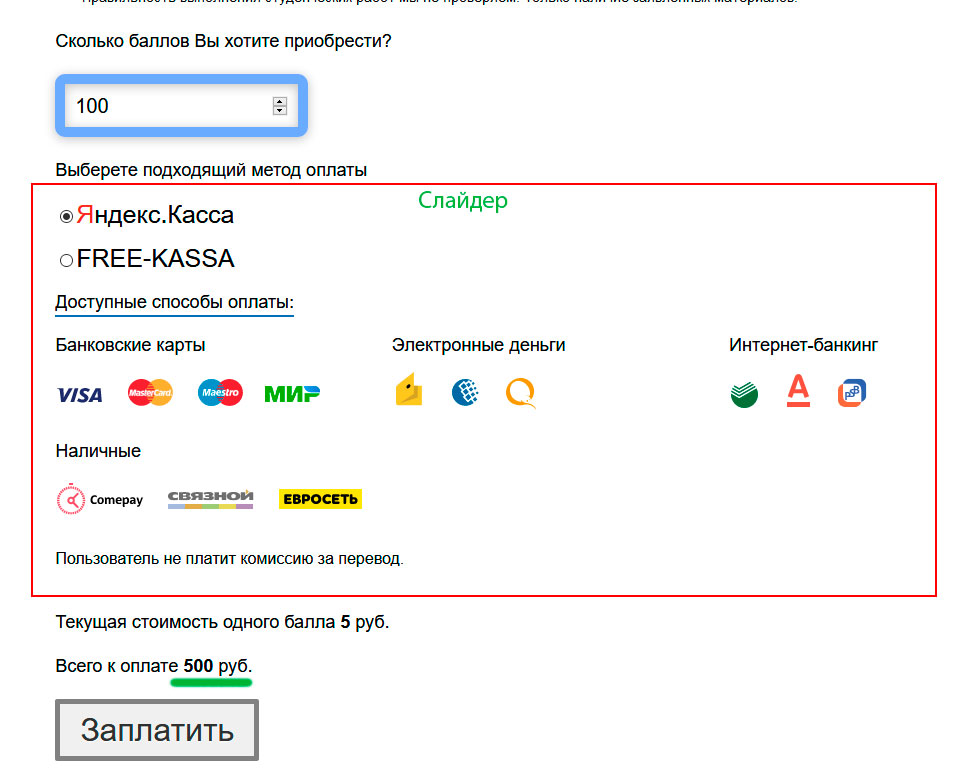 Калькулятор. В зависимости от количества указанного рейтинга происходит пересчет на рубли. Все работает. Но пересчет суммы делается только если вбить число и нажать энтер. (либо сменить слайдер). Я бы хотел, чтобы пересчет происходил сразу после того, как пользователь укажет число. https://vmasshtabe.ru/magazin Скрипт плавной прокрутки. Анкеры, при нажатии на ссылку идет плавная прокрутка по странице к якорю. Параллельно происходит анимация бокового меню. Доматал до пункта – пункт подсветился.  https://vmasshtabe.ru/pravila/pravila-oformleniya-chertezhey С каких-то пор, плавная прокрутка перестала работать в хроме, нужно исправить.    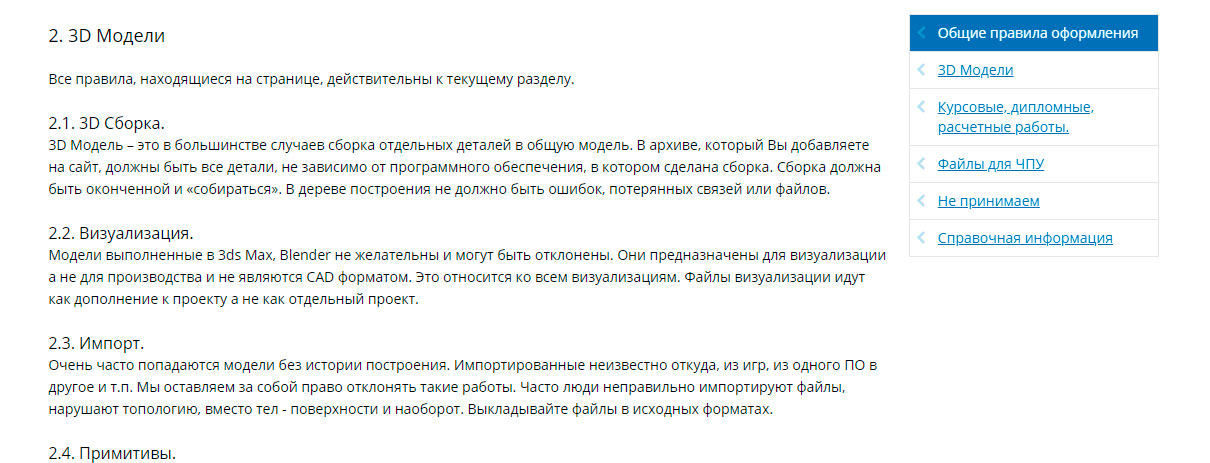 